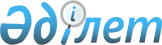 О внесении изменений и дополнений в решение областного маслихата от 7 декабря 2005 года N 3С-16-7 "Об утверждении Программы по борьбе с коррупцией в Акмолинской области на 
2006 - 2010 годы"
					
			Утративший силу
			
			
		
					Решение Акмолинского областного маслихата от 25 января 
2006 года N 3С-17-4. Зарегистрировано Департаментом юстиции Акмолинской области 21 февраля 2006 года за N 3179. Утратило силу решением Акмолинского областного маслихата от 18 февраля 2011 года № 4С-30-3      Сноска. Утратило силу решением Акмолинского областного маслихата от 18.02.2011 № 4С-30-3.

      В соответствии со статьей 6  Закона Республики Казахстан "О местном государственном управлении в Республике Казахстан" областной маслихат РЕШИЛ: 

      1. Внести в  решение областного маслихата "Об утверждении Программы по борьбе с коррупцией в Акмолинской области на 2006-2010 годы" от 7 декабря 2005 года N 30-16-7, зарегистрированного в Департамента юстиции Акмолинской области N 3172 от 14 января 2006 года следующие изменения и дополнения: 

      1) Раздел 2. Введение вышеуказанной Программы после второго абзаца дополнить абзацем следующего содержания: "По информации данных государственными органами, комплексное изучение факторов, способствующих формированию условий для коррупции, и выработку конкретных мер, направленных на гарантированную защиту прав граждан, будет осуществляться аппаратом акима области". 

      2) в разделе 8. План мероприятий по реализации Программы: 

      строку 2 исключить; 

      в строке 6 слова "занимающихся обналичиванием (отмыванием) денег через открытие в банках счетов" заменить словами "осуществляющих легализацию (отмывание) доходов, полученных незаконным путем"; 

      строку 10 исключить; 

      в графе "Мероприятия" строки 15 слово "настоящему" заменить словом "действующему"; 

      дополнить строкой 22 следующего содержания:          2. Решение вступает в силу после государственной регистрации в Департаменте юстиции Акмолинской области.        Председатель сессии            Секретарь областного 

      областного маслихата           маслихата 
					© 2012. РГП на ПХВ «Институт законодательства и правовой информации Республики Казахстан» Министерства юстиции Республики Казахстан
				п/N№ Мероприятие Форма завершения  Ответственные за исполнение Срок исполнения  Предполагаемые расходы Источники финансирования 22 В целях обеспечения прозрачности и правомерности, провести правовую экспертизу выдачи или отказов в предоставлении земельных участков для юридических и физических лиц в акиматах районов и городов Отчет о проведенной работе Отдел государственно правовой и кадровой работы аппарата акима области  Ежегодно Не требуется 